إلحاقاً بالمعلومات الواردة في الوثيقة 3، يسرني أن أحيل إلى المؤتمر، في ملحق هذه الوثيقة، ترشيح:السيدة شانتال بومييه (كندا)لمنصب عضوة في لجنة لوائح الراديو.هولين جاو
الأمين العامالملحق: 110 نوفمبر 2017السيد هولين جاو
الأمين العام
الاتحاد الدولي للاتصالات
Place des Nations 
Geneva, Switzerland سعادة الأمين العام،تحية طيبة وبعد،استجابةً لرسالتكم المعممة CL-17/42 المؤرخة 23 أكتوبر 2017 وعملاً بالرقم 170 من القواعد العامة للمؤتمرات، يشرفني أن أحيطكم علماً بأن حكومة كندا ترشح السيدة شانتال بومييه لمنصب عضوة في لجنة لوائح الراديو (RRB) (المنطقة A) التابعة للاتحاد الدولي للاتصالات (ITU) في الانتخابات التي ستجري خلال مؤتمر المندوبين المفوضين لعام 2018 في دبي، الإمارات العربية المتحدة.ولدى السيدة بومييه خبرة تربو عن 29 سنة في مجال إدارة الطيف والمسائل التنظيمية وقد شاركت بفعالية في أعمال الاتحاد خلال العديد من تلك السنوات. ومعرفتها الواسعة بلوائح الراديو للاتحاد والتزامها بدعم احتياجات اللجنة والدول الأعضاء بحيادية وشفافية يجعلانها مناسبة على نحوٍ مثالي لتولي هذا المنصب. ومرفق بالطي السيرة الذاتية للسيدة بومييه.وتفضلوا بقبول فائق التقدير والاحترام.(التوقيع)باميلا ميلر
المديرة العامة
سياسات الاتصالات والإنترنت
وزارة الابتكار والعلوم والتنمية الاقتصادية في كندامرفق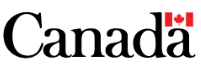 البيانات الشخصيةتاريخ الميلاد	12 أغسطس 1965الجنسية	كنديةاللغات	الإنكليزية والفرنسيةالحالة الاجتماعية	متزوجة ولديها ابنةبيانات الاتصال	الهاتف: +1 (343) 291-1920، +1 (613) 251-0152
الفاكس: + 31 50 5877 400
البريد الإلكتروني: chantal.beaumier@canada.caالتعليم1988	بكالوريوس في العلوم التطبيقية (هندسة كهربائية)، جامعة شيربروك، كيبيك، كنداالخبرة المهنية2017 إلى الآن	مديرة، تخطيط الخدمات الفضائية، وزارة الابتكار والعلوم والتنمية الاقتصادية2017-2016	قائمة بأعمال كبير مديري، تخطيط وهندسة الطيف، وزارة الابتكار والعلوم والتنمية الاقتصادية2016-2009	مديرة، تخطيط الخدمات الفضائية، وزارة الصناعة الكندية2009-2000	مديرة، الأنشطة التنظيمية الفضائية والدولية، وزارة الصناعة الكندية1998	كبيرة مستشاري السياسات، المنظمات الساتلية الحكومية الدولية، وزارة الصناعة الكندية2000-1993	مديرة، ترخيص الخدمات الفضائية، وزارة الصناعة الكندية1993-1988	مهندسة خدمات الأرض، عمليات إدارة الطيف، وزارة الصناعة الكنديةالأنشطة الدوليةتتمتع السيدة بومييه بخبرة واسعة في مجال تطوير لوائح الراديو الدولية وتطبيقها. وقد تولت رئاسة الوفود الكندية إلى المؤتمر العالمي للاتصالات الراديوية لعام 2015 والاجتماع التحضيري للمؤتمر لعام 2015 واللجنة الخاصة والاجتماعات الثنائية ذات الصلة. واضطلعت أيضاً بدور ريادي في إعداد المواقف والمقترحات الكندية. وعملت بصفتها المتحدثة الرسمية عن القضايا المتعلقة بالسواتل وعلوم الفضاء والمسائل التنظيمية منذ عام 2000 في قطاع الاتصالات الراديوية ولجنة البلدان الأمريكية للاتصالات (CITEL).وتُشرف السيدة بومييه على المشاركة الكندية في أنشطة قطاع الاتصالات الراديوية المتصلة بالخدمات الفضائية (لجنة الدراسات 4 ولجنة الدراسات 7 والاجتماع التحضيري للمؤتمر والمؤتمرات العالمية للاتصالات الراديوية). وتدير عملية استعراض القواعد الإجرائية وإعداد التبليغات المقدمة إلى لجنة لوائح الراديو. وتقدم المشورة المتخصصة والمواقف بشأن المسائل المتصلة بالسواتل التي تنظر فيها مؤتمرات المندوبين المفوضين واجتماعات المجلس.وبالإضافة إلى ذلك، قامت السيدة بومييه بإدارة أنشطة التنسيق والتبليغ الدولية الكندية لعدة سنوات فيما يخص الخدمات الفضائية وخدمات الأرض. وترأست اجتماعات تنسيق الترددات الساتلية الثنائية ومتعددة الأطراف مع العديد من المشغلين والإدارات، وقامت بالتفاوض بشأن العديد من اتفاقات التنسيق وإبرامها.المشاركة في الاتحاد وفي لجنة البلدان الأمريكية للاتصالات2017 إلى الآن	لجنة البلدان الأمريكية للاتصالات، نائبة رئيس فريق العمل 3 التابع للمؤتمر WRC-19 والمعني بالقضايا الساتلية والتنظيمية2015 إلى الآن	الاجتماع التحضيري للمؤتمر لعام 2019 للاتحاد، نائبة الرئيس2015	المؤتمر WRC-15 للاتحاد، رئيسة الوفد2015	الاجتماع التحضيري للمؤتمر لعام 2015 للاتحاد، رئيسة الوفد2015-2013	ورشة عمل أقاليمية للاتحاد بشأن الأعمال التحضيرية للمؤتمر WRC-15، ممثلة لجنة البلدان الأمريكية للاتصالات2014-2012	اللجنة الخاصة للاتحاد وفرقة العمل التابعة لها، رئيسة الوفد2015-2012	لجنة البلدان الأمريكية للاتصالات، نائبة رئيس فريق العمل 4 المعني بالتحضير للمؤتمر WRC-15 والمعني بالخدمة الثابتة الساتلية والقضايا التنظيمية المتعلقة بالخدمات الساتلية2012	فرقة العمل 4A التابعة للاتحاد، كفاءة استخدام الطيف/المدار فيما يتعلق بالخدمة الثابتة الساتلية والخدمة الإذاعية الساتلية2012	المؤتمر WRC-12 للاتحاد، المتحدثة الرسمية، اللجنة 5 المعنية بالقضايا العلمية والساتلية والتنظيمية2011	ورشة عمل أقاليمية للاتحاد بشأن الأعمال التحضيرية للمؤتمر WRC-12، ممثلة لجنة البلدان الأمريكية للاتصالات2011	الاجتماع التحضيري للمؤتمر لعام 2011 للاتحاد، المتحدثة الرسمية، الفصل 5 بشأن القضايا الساتلية2009	ورشة عمل مكتب الاتصالات الراديوية بالاتحاد بشأن كفاءة استخدام الطيف/المدار2009	فرقة العمل 4A التابعة للاتحاد، كفاءة استخدام الطيف/المدار فيما يتعلق بالخدمة الثابتة الساتلية والخدمة الإذاعية الساتلية2012-2008	لجنة البلدان الأمريكية للاتصالات، رئيسة فريق العمل الفرعي 3 المعني بالتحضير للمؤتمر WRC-12 والمعني بالقضايا العلمية والساتلية2012-2007	اللجنة الخاصة التابعة للاتحاد وفرقة العمل التابعة لها، رئيسة الوفد2007	المؤتمر WRC-07 للاتحاد، المتحدثة الرسمية، فريق العمل 4B المعني بالإجراءات والأحكام2007	الاجتماع التحضيري للمؤتمر لعام 2007 للاتحاد، المتحدثة الرسمية، الفصل 6 بشأن الإجراءات التنظيمية وما يتصل بها من معايير تقنية مطبقة على الشبكات الساتلية2007-2004	لجنة البلدان الأمريكية للاتصالات، فريق العمل المعني بالتحضير للمؤتمر WRC-07، منسقة البند 12.1 من جدول الأعمال (الإجراءات التنظيمية المتعلقة بالخدمات الساتلية) والبند 1.7 من جدول الأعمال (تقرير المدير)2003	المؤتمر WRC-03 للاتحاد، المتحدثة الرسمية، اللجنة 4 المعنية بالمسائل التنظيمية والإجرائية2002	الاجتماع التحضيري للمؤتمر لعام 2002 للاتحاد، المتحدثة الرسمية، الفصل 5 بشأن الخدمات المتنقلة البحرية وخدمة الهواة وخدمة الهواة الساتلية والإذاعة في نطاقات الموجات الهكتومترية (MF) والديكامترية (HF)2002	اللجنة الخاصة التابعة للاتحاد، نائبة رئيس الوفد2003-2001	لجنة البلدان الأمريكية للاتصالات، فريق العمل المعني بالتحضير للمؤتمر WRC-032003-2001	فريق العمل التابع للاتحاد والمعني بالتأخير في معالجة بطاقات التبليغ عن الشبكات الساتلية (SAT-BAG)2001	فرقة العمل 8D التابعة للاتحاد - جميع الخدمات المتنقلة الساتلية وخدمة الاستدلال الراديوي الساتلية2000	المؤتمر WRC-2000 للاتحاد، المتحدثة عن البند 3.1 من جدول الأعمال (تنسيق المحطات الأرضية - استعراض التذييل 7) والبند 8.1 من جدول الأعمال (المحطات الأرضية المقامة على متن السفن)1999	الاجتماع التحضيري للمؤتمر لعام 1999 للاتحاد، المتحدثة عن البند 3.1 من جدول الأعمال (تنسيق المحطات الأرضية - استعراض التذييل 7) والبند 8.1 من جدول الأعمال (المحطات الأرضية المقامة على متن السفن)1999	فريق المهام 1/6 المعني بوضع طريقة (طرائق) لتحديد مناطق التنسيق حول المحطات الأرضية1994	الحلقة الدراسية للاتصالات الراديوية للاتحاد بشأن إدارة الطيف1994	فرقة العمل 4/9S التابعة للاتحاد بشأن تقاسم الترددات بين الخدمة الثابتة الساتلية والخدمة الثابتةالأنشطة الوطنيةالسيدة بومييه مسؤولة عن وضع وتنفيذ الاستراتيجيات والسياسات واللوائح التقنية التي تنظم توزيع موارد الطيف/المدار واستخدامها. وتقدم المشورة الاستراتيجية والمتخصصة للحكومة الكندية والمديرين التنفيذيين بشأن مسائل السياسات الساتلية والتقنية والترخيص والمسائل التنظيمية المعقدة. ولقد اضطلعت بدور ريادي في وضع استراتيجيات التفاوض لحل القضايا المثيرة للجدل المتعلقة بتنسيق الترددات وبالمؤتمرات العالمية للاتصالات الراديوية. وأشرفت أيضاً على معالجة طلبات تراخيص الطيف المتصلة بالخدمات الفضائية ووضع الأطر والإجراءات والعمليات المتعلقة بالترخيص.ملخصلدى السيدة بومييه خبرة تربو عن 29 عاماً في مجال إدارة الطيف والأنشطة التنظيمية في الحكومة الفيدرالية (وزارة الابتكار والعلوم والتنمية الاقتصادية، وزارة الصناعة الكندية سابقاً) حيث عملت في مجال مسائل الاتصالات المحلية والدولية. والسيدة بومييه خبيرة معترف بها في مجال التنظيم إذ تتمتع بمؤهلات قيادية عالية ومهارات لحل المشاكل ومعرفة واسعة بالتكنولوجيات اللاسلكية ولوائح الراديو للاتحاد وقواعده الإجرائية.وخبرتها المتعمقة واسعة النطاق وتشمل وضع وتنفيذ الاستراتيجيات والسياسات واللوائح التقنية التي تنظم استخدام موارد الطيف/المدار. وقد تولت إدارة برامج تخطيط وهندسة الطيف وتنسيق الترددات ومنح التراخيص التي توفر النفاذ إلى الطيف للخدمات الراديوية الجديدة وتعالج قضايا التعايش بين جميع الخدمات الراديوية. وعملت السيدة بومييه أيضاً بصفتها رئيسة الوفد والمتحدثة الرسمية في العديد من المؤتمرات والاجتماعات الدولية كالمؤتمر العالمي للاتصالات الراديوية والاجتماع التحضيري للمؤتمر ولجان الدراسات/فرق العمل التابعة لقطاع الاتصالات الراديوية ولجنة البلدان الأمريكية للاتصالات واجتماعات تنسيق الخدمات الساتلية.شانتال بومييهمرشحة كندية لعضوية لجنة لوائح الراديو (RRB)، (المنطقة A)
الاتحاد الدولي للاتصالات (ITU)
مؤتمر المندوبين المفوضين لعام 2018بيان الرؤيةلسنوات عديدة، كانت كندا ومازالت عضواً فعالاً وداعماً قوياً للاتحاد الدولي للاتصالات (ITU)، وكالة الأمم المتحدة المتخصصة المسؤولة عن الاتصالات الدولية. وتكتسي القيادة القوية والخبرة المتخصصة للمسؤولين المنتخبين ضمن الكيانات المختلفة للاتحاد أهمية قصوى للتمكن من الاضطلاع بنجاح بولاية الاتحاد وتعزيز ثقافة التعاون بين جميع الدول الأعضاء. وأنا لدي خبرة تربو عن 29 عاماً في مجال إدارة الطيف والأنشطة التنظيمية وقد عملتُ في مجال مسائل الاتصالات المحلية والدولية بما في ذلك وضع وتنفيذ الاستراتيجيات والسياسات واللوائح التقنية التي تنظم توزيع موارد الطيف والمدار واستخدامها.وفي حالة انتخابي لعضوية لجنة لوائح الراديو، سأقوم بتوفير قيادة قوية وخبرة متخصصة لدعم احتياجات اللجنة وجميع الدول الأعضاء وخدمة أعضاء الاتحاد بحيادية وشفافية وتفسير لوائح الراديو بطريقة من شأنها احترام قرارات المؤتمرات العالمية للاتصالات الراديوية وتشجيع وتعزيز ثقافة التعاون والتعاضد بين أعضاء الاتحاد.شانتال بومييه
أوتاوا، 15 نوفمبر 2017مؤتمر المندوبين المفوضين (PP-18)
دبي، 29 أكتوبر - 16 نوفمبر 2018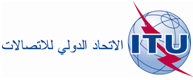 الجلسة العامةالوثيقة 5-A10 نوفمبر 2017الأصل: بالإنكليزيةمذكرة من الأمين العاممذكرة من الأمين العامترشيح لمنصب عضو
في لجنة لوائح الراديو (RRB)ترشيح لمنصب عضو
في لجنة لوائح الراديو (RRB)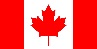 وزارة الابتكار والعلوم والتنمية الاقتصادية، كندامؤتمر المندوبين المفوضين لعام 2018السيرة الذاتيةشانتال بومييهمرشحة لمنصب عضوة في لجنة لوائح الراديو (المنطقة A)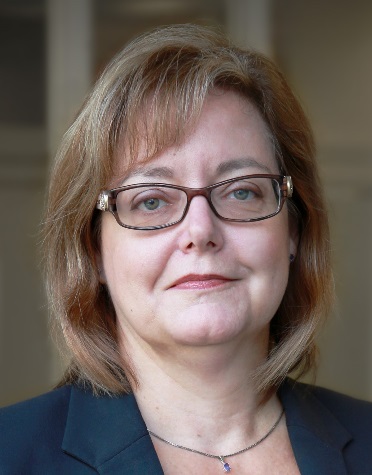 وزارة الابتكار والعلوم والتنمية الاقتصادية، كندا